 ДОГОВОР №  об образовании на обучение по образовательным программам высшего образования -программам подготовки научных и научно-педагогических кадров в аспирантурег. Королев Московской области                                                                                           «______» ___________ 2024 г.        Федеральное государственное бюджетное образовательное учреждение высшего образования «Технологический университет имени дважды Героя Советского Союза, летчика-космонавта А.А. Леонова» (сокращенное наименование ФГБОУ ВО «Технологический университет»), Лицензия на осуществление образовательной деятельности серия 90Л01 № 0010075 рег. № 2944 от 09 декабря 2020 г. (бессрочно), Свидетельство о государственной аккредитации серия 90А01 № 0003760 рег. № 3540 от 09 апреля 2021 г. (бессрочно); в  дальнейшем именуемое «Университет», в лице и.о. проректора Троицкого Александра Витальевича, действующего на основании доверенности от 01 сентября 2023 года № 07/607, с  одной  стороны, _________________________________________________ в дальнейшем именуемый «Заказчик», с другой стороны,и ________________________________________________, в дальнейшем именуемый (ая) «Обучающийся», с третьей стороны, при совместном упоминании именуемые «Стороны», заключили настоящий Договор о нижеследующем:Предмет Договора1.1. Университет обязуется предоставить образовательную  услугу,  а Заказчик обязуется оплатить обучение Обучающегося по образовательной программе высшего образования - программе подготовки научных и научно-педагогических кадров в аспирантуре, очной формы обучения и направлению/специальности подготовки ___________________________________________________________________________ в пределах федеральных государственных требований в соответствии с учебными планами, в том числе индивидуальными, и образовательными программами Университета.1.2. Срок освоения образовательной программы (продолжительность обучения) на момент подписания Договора составляет ______________года.1.3. После прохождения Обучающимся полного курса обучения по выбранной образовательной программе соответствующего уровня профессионального образования и успешной государственной итоговой аттестации ему выдается документ об образовании и квалификации, соответствующих уровню профессионального образования: высшее образование - подготовка кадров высшей квалификации, осуществляемая по результатам освоения программ подготовки научных и научно-педагогических кадров в аспирантуре (Свидетельство об окончании аспирантуры).1.4. Обучающемуся, не прошедшему итоговую аттестацию или получившему на итоговой аттестации неудовлетворительные результаты, а также Обучающемуся, освоившему часть образовательной программы и (или) отчисленному из Университета, выдается справка об освоении программ аспирантуры по образцу, самостоятельно устанавливаемому Университетом.II. Взаимодействие Сторон 2.1. Университет вправе:2.1.1. Самостоятельно осуществлять образовательный процесс, устанавливать системы оценок, формы, порядок и периодичность промежуточной аттестации Обучающегося;2.1.2. Применять к Обучающемуся меры поощрения и меры дисциплинарного взыскания в соответствии с законодательством Российской Федерации, учредительными документами Университета, настоящим Договором и локальными нормативными актами Университета.2.2. Заказчик вправе получать информацию от Университета по вопросам организации и обеспечения надлежащего предоставления услуг, предусмотренных разделом I настоящего Договора.2.3. Обучающемуся предоставляются академические права в соответствии с частью 1 статьи 34 Федерального закона от 29 декабря 2012 г. № 273-ФЗ «Об образовании в Российской Федерации». Обучающийся также вправе:2.3.1. Получать информацию от Университета по вопросам организации и обеспечения надлежащего предоставления услуг, предусмотренных разделом I настоящего Договора;2.3.2. Пользоваться в порядке, установленном локальными нормативными актами, имуществом Университета, необходимым для освоения образовательной программы;2.3.3. Принимать в порядке, установленном локальными нормативными актами, участие в социально-культурных, оздоровительных и иных мероприятиях, организованных Университетом;2.3.4. Получать полную и достоверную информацию об оценке своих знаний, умений, навыков и компетенций, а также о критериях этой оценки.2.3.5. Получать дополнительные образовательные услуги, предоставляемые Университетом и не входящие в учебную программу, на основании отдельного договора.2.4. Университет обязан:2.4.1. Зачислить Обучающегося, выполнившего установленные законодательством Российской Федерации, учредительными документами, локальными нормативными актами Университета условия приема, в качестве студента.2.4.2. Довести до Заказчика информацию, содержащую сведения о предоставлении платных образовательных услуг в порядке и объеме, которые предусмотрены Законом Российской Федерации от 7 февраля 1992 г. № 2300-1 «О защите прав потребителей» и Федеральным законом от 29 декабря 2012 г. № 273-ФЗ «Об образовании в Российской Федерации»;2.4.3. Организовать и обеспечить надлежащее предоставление образовательных услуг, предусмотренных разделом I настоящего Договора. Образовательные услуги оказываются в соответствии с федеральным государственным образовательным стандартом или образовательным стандартом, учебным планом, в том числе индивидуальным, и расписанием занятий Университета;2.4.4. Обеспечить Обучающемуся предусмотренные выбранной образовательной программой условия ее освоения;2.4.5. Принимать от Заказчика оплату за образовательные услуги;2.4.6. Обеспечить Обучающемуся уважение человеческого достоинства, защиту от всех форм физического и психического насилия, оскорбления личности, охрану жизни и здоровья.2.5. Заказчик обязан своевременно вносить плату за предоставляемые Обучающемуся образовательные услуги, указанные в разделе I настоящего Договора, в размере и порядке, определенными настоящим Договором, а также предоставлять платежные документы, подтверждающие такую оплату.2.6. Обучающийся обязан:2.6.1. Посещать учебные занятия для Обучающихся, овладевать всеми видами научных и практических знаний, предусмотренных образовательной программой Университета.2.6.2. Соблюдать и выполнять требования Устава Университета, Правил внутреннего распорядка обучающихся, правил техники безопасности, пожарной безопасности и иных локальных нормативных актов Университета, соблюдать учебную дисциплину и общепринятые нормы поведения, проявлять уважение к научно-педагогическому, инженерно-техническому, административно-хозяйственному, учебно-вспомогательному персоналу Университета.2.6.3. Бережно относиться к имуществу Университета, принимать участие в мероприятиях по обеспечению санитарного состояния учебных мест (аудиторий и прочих мест, предназначенных для образовательного процесса) и общественной жизни Университета.2.6.4. Уведомлять Университет соответствующим заявлением с приложением копий подтверждающих документов о смене фамилии, имени, отчества, места регистрации, наличия льгот.III. Стоимость образовательных услуг, сроки и порядок их оплаты.3.1. Полная стоимость образовательных услуг за весь период обучения Обучающегося составляет 769800 (семьсот шестьдесят девять тысяч восемьсот) рублей.Полная стоимость образовательных услуг с разбивкой по годам:2024/2025 учебный год _________________ рублей2025/2026 учебный год _________________ рублей2026/2027 учебный год _________________ рублей2027/2028 учебный год _________________ рублейУниверситет вправе в одностороннем порядке увеличить стоимость образовательных услуг на уровень инфляции, предусмотренный основными характеристиками регионального бюджета на очередной финансовый год и плановый период. Об увеличении стоимости образовательных услуг Обучающийся информируется путем размещения данной информации на сайте Университета (www.unitech-mo.ru) и стендах, расположенных в зданиях Университета, не позднее чем за 2 месяца до начала подлежащего оплате семестра.3.2. Оплата за обучение вносится Заказчиком на расчетный счет, указанный в разделе VIII настоящего Договора, или в кассу Университета. Оплата производится в виде авансовых платежей два раза в год равными долями.3.3. Оплата за обучение производится в срок до 25 сентября и до 15 марта соответствующего учебного года. За первый год обучения оплата производится не позднее даты издания приказа о зачислении.3.4. Датой оплаты является дата поступления денежных средств на расчетный счет Университета либо дата внесения денежных средств в кассу Университета.3.5. В случае, если невозможность исполнения Университетом обязательств по настоящему Договору вызвана действиями (бездействием) Обучающегося и (или) Заказчика, стоимость образовательных услуг подлежит оплате в полном объеме.IV. Порядок изменения и расторжения Договора4.1. Условия, на которых заключен настоящий Договор, могут быть изменены по соглашению Сторон или в соответствии с законодательством Российской Федерации.4.2. Настоящий Договор может быть расторгнут по соглашению Сторон.4.3. Настоящий Договор может быть расторгнут по инициативе Университета в одностороннем порядке в случаях, предусмотренных пунктом 22 Правил оказания платных образовательных услуг, утвержденных постановлением Правительства Российской Федерации от 15 сентября 2020 г. № 1441.4.4. Действие настоящего Договора прекращается досрочно:по инициативе Обучающегося, в том числе в случае перевода Обучающегося для продолжения освоения образовательной программы в другую организацию, осуществляющую образовательную деятельность;по инициативе Университета в случае применения к Обучающемуся, достигшему возраста пятнадцати лет, отчисления как меры дисциплинарного взыскания, в случае невыполнения Обучающимся по профессиональной образовательной программе обязанностей по добросовестному освоению такой образовательной программы и выполнению учебного плана, а также в случае установления нарушения порядка приема в образовательную организацию, повлекшего по вине Обучающегося его незаконное зачисление в образовательную организацию, в случае просрочки оплаты стоимости платных образовательных услуг, а также в случае, если надлежащее исполнение обязательства по оказанию платных образовательных услуг стало невозможным вследствие действий (бездействия) Обучающегося;по обстоятельствам, не зависящим от воли Обучающегося и Университета, в том числе в случае ликвидации Университета.4.5. Университет вправе отказаться от исполнения обязательств по Договору при условии полного возмещения Обучающемуся убытков.4.6. Обучающийся и Заказчик вправе отказаться от исполнения настоящего Договора при условии оплаты Университету фактически понесенных им расходов.V. Ответственность Сторон5.1. За неисполнение или ненадлежащее исполнение своих обязательств по Договору Стороны несут ответственность, предусмотренную законодательством Российской Федерации и настоящим Договором.VI. Срок действия Договора6.1. Настоящий Договор вступает в силу со дня его заключения Сторонами и действует до полного исполнения Сторонами обязательств.VII. Заключительные положения7.1. Сведения, указанные в настоящем Договоре, соответствуют информации, размещенной на официальном сайте Университета в сети «Интернет» на дату заключения настоящего Договора.7.2. Под периодом предоставления образовательной услуги (периодом обучения) понимается промежуток времени с даты издания приказа о зачислении Обучающегося в образовательную организацию до даты издания приказа об окончании обучения или отчислении Обучающегося из образовательной организации.7.3. Настоящий Договор составлен в трех экземплярах, по одному для каждой из сторон. Все экземпляры имеют одинаковую юридическую силу. Изменения в настоящий Договор могут вноситься только в письменной форме и подписываться уполномоченными представителями Сторон. Все заявления и уведомления Сторон, связанные с изменением или расторжением Договора, в том числе расторжением в одностороннем порядке, должны быть совершены в письменной форме.7.4. Изменения Договора оформляются дополнительными соглашениями к Договору.VIII. Адреса и реквизиты СторонУНИВЕРСИТЕТ:Федеральное государственное бюджетное образовательное учреждение высшего образования «Технологический университет имени дважды Героя Советского Союза, летчика-космонавта А.А. Леонова» ПОЛУЧАТЕЛЬ:УФК по Московской области (ТУ ИМ. А.А.ЛЕОНОВА ФГБОУ ВО «ТЕХНОЛОГИЧЕСКИЙ УНИВЕРСИТЕТ» «ТЕХНОЛОГИЧЕСКИЙ УНИВЕРСИТЕТ», л/сч 20486НЛ1Ш40)ИНН 5018051823КПП 501801001Единый казначейский счет: 40102810845370000004Номер казначейского счета: 03214643000000014801Наименование банка: ГУ БАНКА РОССИИ ПО ЦФО//УФК по МОСКОВСКОЙ ОБЛАСТИ, г. МоскваБИК 004525987ОКТМО 46734000001КБК 00000000000000000130, назначение платежа: оплата за обучение по дог. № _____от _____________ _________________________, оплата за обучение.И.о. проректора__________А.В. ТроицкийДля оплаты отсканируйте QR-код в мобильном банкеОБУЧАЮЩИЙСЯ____________________________ (Ф.И.О. Обучающегося полностью)Паспорт: Выдан: Дата выдачи: Гражданство: Адрес регистрации: Телефон, e-mail: _________________/_________________________________________(подпись)                         (И.О. Фамилия Обучающегося)С Уставом Университета, лицензией, свидетельством об аккредитации, правилами внутреннего распорядка обучающихся и условиями Договора ознакомлен(а): Личная подпись Обучающегося_____________________ЗАКАЗЧИК(при заключении договора с юридическим лицом)___________________________________________________________(наименование юридического лица)___________________________________________________________Адрес, тел, e-mail.:______________________________________________________________________________________________________ИНН/КПП__________________________________________________р/с_________________________________________________________в банке ____________________________________________________к/с ________________________________________________________БИК_______________________________________________________________________________/___________________________________(подпись)                                 (И.О. Фамилия руководителя юр.лица)Дата:ЗАКАЗЧИК(при заключении договора с физическим лицом)__________________________________ (Ф.И.О. физического лица полностью)Паспорт: Выдан: Дата выдачи: Адрес регистрации: Телефон, e-mail: _________________/_________________________________________(подпись)                         (И.О. Фамилия  Заказчика)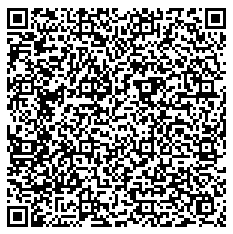 